Exercice 1 ()Résoudre dans IRa) x – 1 = 0		;  b) + 1 = 2	;  c) = 2	;  d) (x + 2) (2x – 1) = 0e)  = 		;	f)  < Exercice 2 ()Le plan est muni d’un repère orthonormé (O, , )1) Placer les points A(-3 , 3)	; 	B(5 , 7)  	et 	 C(-1 , -1)2) Montrer que ABC est un triangle rectangle.3) 	a- Montrer que E(2 , 3) est le centre du cercle (C ) circonscrit au triangle ABC puis calculer son rayon.b- Vérifier que L(-2 , 0) appartient à (C ) c- En déduire que LÂC = LÊC4) Déterminer les coordonnées du point L dans le repère (A, , )5) Soit F(m, 4) déterminer m dans chacun des cas suivants :a)  = 	;	b) (BF) tangente a (C ) Exercice 3 ()1) 	a- Montrer que pour tous réels a et b on à :  – = abb- En déduire la valeur de – 2) 	a- Soit n  IN*. Montrer que  – = b- Calculer   +  +  +  +   +  +  +  +  = …MathématiquesMathématiques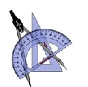 2 ème sc 4 et 5Dimanche 02-11-2006Dimanche 02-11-2006Durée : 60 minutesProf : Elhouichet